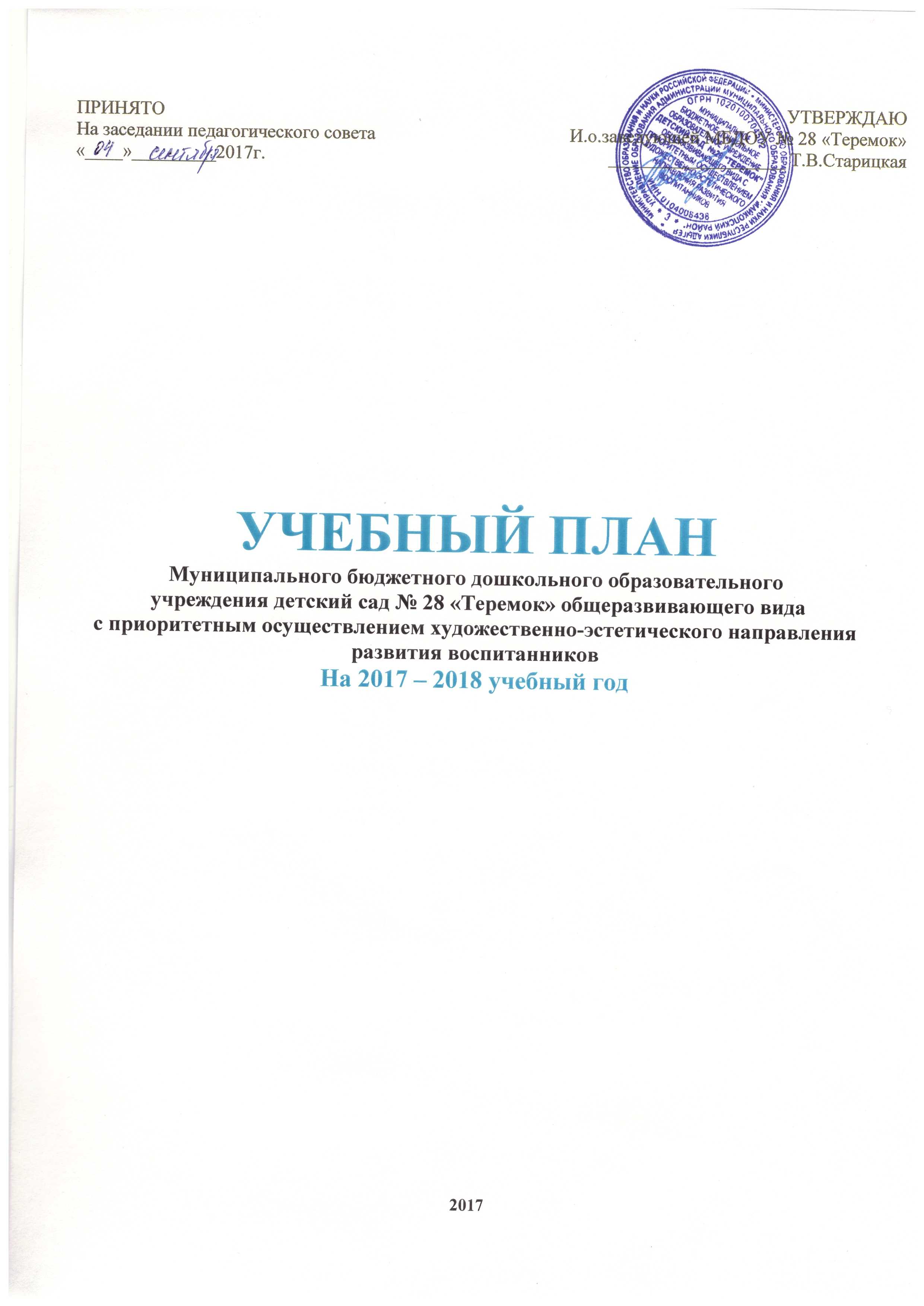 Пояснительная запискак учебному плану по реализации основной общеобразовательнойпрограммыУчебный план для ДОУ является нормативным документом, устанавливающим перечень образовательных областей и объём учебного времени, отводимого на проведение занятий в учебном году МБДОУ № 28 «Теремок» составлен в соответствии с Лицензией на осуществление образовательной деятельности по образовательной программе дошкольного; основной общеобразовательной программой ДОУ, разработанной на основе примерной образовательной программы дошкольного образования  «От рождения до школы» (под.ред.  Н.Е. Вераксы, Т.Н. Комаровой, М.А. Васильевой), имеющей общеобразовательную направленность и нормативный срок освоения 5 лет  с 2 до 7 лет (с I младшей группы до подготовительной группы), которые определяют содержание обязательной части основной общеобразовательной программы дошкольного образования.	При составлении учебного плана по реализации основной общеобразовательной программы учитывались следующие нормативно-правовые  документы:§  Федеральный закон от 29.12.2012 г. № 273-ФЗ  «Об образовании в Российской Федерации» (Принят 29.12.2012г. № 273-ФЗ);§  Типовое положение о дошкольном образовательном учреждении;§  Устав МБДОУ  № 28 «Теремок»;§  «Санитарно-эпидемиологические требования к устройству, содержанию и организации режима работы дошкольных образовательных учреждений. СанПиН 2.4.3049-13»(Утверждены постановлением Главного государственного санитарного врача Российской  от 15 мая 2013 года №26  «Об утверждении СанПин»);§  Приказ Министерства образования и науки Российской Федерации от 17 октября 2013 г. № 1155 «Об утверждении федерального государственного образовательного стандарта дошкольного образования»;§  Письмо Рособрнадзора от 07.02.2014 № 01-52-22Ю5-382 «О недопустимости требований от организаций, осуществляющих образовательную деятельность по программам дошкольного образования, немедленного приведения уставных документов и образовательных программ в соответствие с ФГОС ДО».§  Основной общеобразовательной программой муниципального бюджетного дошкольного образовательного учреждения детский сад № 28 «Теремок».В ДОУ функционирует 5 групп (2 в филиале) из них 2 группы для детей раннего возраста (2- 3 года).Учебный план рассчитан на период с 1 сентября 2017 г.  по 31 мая 2018 г. Продолжительность  учебной недели составляет 5 дней с режимом работы с 7.30 до 17.30 ч. Уставом учреждения определен летний оздоровительный период с 1.06.2018г. по 31.08.2018г.Учебный план определяет организацию воспитательно-образовательного процесса в учреждении и структуру основной общеобразовательной программы дошкольного образования, реализуемой в ДОУ.Программа состоит из двух частей:1) инвариативная (инвариантной (обязательной)) части;2)  вариативная (модульная)  части.В структуре учебного плана выделяются инвариативная (обязательная) и вариативная (модульная) части.Инвариантная часть обеспечивает выполнение обязательной части основной общеобразовательной программы дошкольного образования и реализуется через обязательные занятия непосредственной образовательной деятельности.Вариативная часть учебного плана сформирована и с учетом регионального компонента, в основе которого реализация образовательного процесса с учётом национальных, социокультурных, экономических, климатических условий и традиций нашего города, района и республики.Объем обязательной (инвариативной)  части  в учебном плане составляет более 60% от её общего объема основной общеобразовательной программы  ДОУ. Часть, формируемая участниками образовательных отношений (вариативная), не более 40%.Учебный план учитывает направления развития ребенка, представленные в пяти образовательных областях:   Социально – коммуникативное развитие Познавательное развитие Речевое развитие Художественно – эстетическое развитие Физическое развитиеКоллектив дошкольного образовательного учреждения с 01.09.2014 г. реализует основную общеобразовательную программу дошкольного образования «От рождения до школы» под редакцией Н.Е.Вераксы, М.А.Васильевой, Т.С. Комаровой. - Москва. Мозаика-Синтез, 2015. Издание 3-е, исправленное и дополненное.	Обязательная часть Программы предполагает комплексность подхода, обеспечивая развитие детей во всех пяти взаимодополняющих образовательных областях. Инвариантная часть реализуется через организованную образовательную деятельность (НОД), в этот перечень входит ИОД, предусматривающая реализацию дополнительных парциальных программ (Приложение  №1).Время, необходимое для реализации программы, составляет от 65% до 80% времени пребывания детей в группах в зависимости от возраста детей, их индивидуальных особенностей и потребностей, а также вида группы, в которой программа реализуется (Приложение  №2).Образовательные области регионального компонента согласуются с требованиями федерального компонента и «реализуются посредством интеграции его в занятия и совместную деятельность воспитателей и детей».1. Образовательная область «Социально-коммуникативное развитие» направлено на: - Усвоение норм и ценностей, принятых в обществе, включая моральные и нравственные ценности;- Развитие общения и взаимодействия ребёнка со взрослыми и сверстниками;- Становление самостоятельности, целенаправленности и саморегуляции собственных действий;- Развитие социального и эмоционального интеллекта, эмоциональной отзывчивости, сопереживания, формирование готовности к совместной деятельности со сверстниками, формирование уважительного отношения и чувства принадлежности к своей семье и к сообществу детей и взрослых в Организации;- Формирование позитивных установок к различным видам труда и творчества;- Формирование основ безопасного поведения в быту, социуме, природе.	Организация деятельности по образовательной области «Социально-коммуникативное развитие» проводится за рамками непосредственно образовательной деятельности.	Интегрируется со всеми образовательными областями, а также проводится в процессе режимных моментов. Включает следующие виды деятельности: формирование основ безопасности, усвоение моральных и нравственных ценностей, трудовых навыков, игру.	Формирование навыков безопасности со II младшей группы по подготовительную группу  осуществляется ежедневно в совместной образовательной деятельности взрослых и детей, а так же в самостоятельной деятельности воспитанников.	Развитие общения и взаимодействия ребенка со взрослыми и сверстниками осуществляется ежедневно в совместной образовательной деятельности взрослых и детей, а так же в самостоятельной деятельности воспитанников. Усвоение моральных и нравственных ценностей реализуются через интеграцию образовательной области «Познание» в непосредственно образовательной деятельности  «Познавательное развитие» организуемой 1-2 раза в неделю.2.  Образовательная область «Познавательное развитие» предполагает: Развитие интересов детей, любознательности и познавательной мотивации; Формирование познавательных действий, становление сознания; Развитие воображения и творческой активности;Формирование первичных представлений о себе, других людях, объектах окружающего мира, о свойствах и отношениях объектов окружающего мира (форме, цвете, размере, материале, звучании, ритме, темпе, количестве, числе, части и целом, пространстве и времени, движении и покое, причинах и следствиях и др.), о малой родине и Отечестве, представлений о социокультурных ценностях нашего народа, об отечественных традициях и праздниках, о планете Земля какобщем доме людей, об особенностях её природы, многообразии стран и народов мира.	Организованная образовательная деятельность (ООД):- ООД «Познавательное развитие» в I младшей группе 1 занятие в неделю.- в I младшей группе проводится 1 занятие  НОД «Сенсорное развитие», чередуемое с «Конструированием».ООД «ФЭМП» организуется во вторых младших, средних и старших группах – 1 раз в неделю.ООД «Познавательное развитие» (Ознакомление с окружающим миром)  организуется  с 1 младшей группы до средней группы по 1 занятию.  Начиная со старшей группы, познавательная деятельность  проводится 2 раза в неделю с включением регионального компонента.	Региональный компонент в этой образовательной области реализуется через обогащение представлений о жителях посёлка, области, истории посёлка, края, их отражении в народном творчестве (мифы, сказки, легенды), используя рассказы о людях, посёлке, крае, их истории; экскурсии и целевые прогулки. Региональный компонент также реализуется через обогащение представлений о климатических особенностях края, неживой природе, животном и растительном мире Республики Адыгея, экологической обстановке с использованием рассказов о родной природе, бесед, экскурсий и т.п.3. Образовательная область «Речевое развитие» включает: Владение речью как средством общения и культуры; Обогащение активного словаря; Развитие связной, грамматически правильной диалогической и монологической речи; Развитие речевого творчества; Развитие звуковой и интонационной культуры речи, фонематического слуха; Знакомство с книжной культурой, детской литературой, понимание на слух текстов различных жанров детской литературы; Формирование звуковой аналитико-синтетической активности как предпосылке обучения грамоте.	ООД «Развитие речи», которая организуется с 1 младшей группы по старшую группу – 1-2 раза в неделю.	ООД «Развитие речи» в старших группах реализуется в рамках реализации вариативной части учебного плана  реализуется парциальная образовательная программа «Подготовка к обучению грамоте», в старших группах - 1 занятие.	«Ознакомление с художественной литературой» интегрируется со всеми образовательными областями, и проводится в процессе режимных моментов, в совместной образовательной деятельности педагога и воспитанников. 	Региональный компонент реализуется через ознакомление с местным фольклором, писателями и поэтами Республики Адыгея, художественными произведениями о посёлке, округе, жителях п. Первомайского, ст. Абадзехской, г. Майкоп, природе нашего края.4. Образовательная область «Художественно-эстетическое развитие» предполагает: Развитие предпосылок ценностно-смыслового восприятия и понимания произведений искусства (словесного, музыкального, изобразительного), мира природы; Становление эстетического отношения к окружающему миру; Формирование элементарных представлений о видах искусства; Восприятие музыки, художественной литературы, фольклора; Стимулирование сопереживания персонажам художественных произведений; Реализацию самостоятельной творческой деятельности детей (изобразительной, конструктивно-модельной, музыкальной и др.).	ООД: «Музыка» организуются во всех группах 2 раза в неделю.	ООД «Художественное творчество (рисование)» организуется с 1 младшей до средней группы - 1 раз в неделю, со старшей группы – 2 раза в неделю.	ООД «Художественное творчество (лепка)» проводится в I младшей группе 1 раз в неделю. Начиная со 2 младшей группы до старшей группы ООД «Лепка» чередуется с ООД «Аппликация» и проводится 1 раз в неделю. 	Региональный компонент включает в себя обучение игре на русских народных музыкальных инструментах: трещотках, погремушках, треугольниках, ложках; ознакомление с музыкальными произведениями о селе, посёлке, области, народными танцами. Ознакомление детей с достижениями современного искусства и традиционной народной культуры, изучение специфики народного декоративно-прикладного искусства, обучение детей росписи вылепленных изделий по мотивам народного искусства.5. Образовательная область «Физическое развитие» включает приобретение опыта в следующих видах деятельности детей:Двигательной, в том числе связанной с выполнением упражнений, направленных на развитие таких физических качеств, как координация и гибкость;Способствующих правильному формированию опорно-двигательной системы организма, развитию равновесия, координации движения, крупной и мелкой моторики обеих рук, а также с правильным, не наносящем ущерба организму, выполнением основных движений (ходьба, бег, мягкие прыжки, повороты в обе стороны), формирование начальных представлений о некоторых видах спорта, овладение подвижными играми с правилами;Становление целенаправленности и саморегуляции в двигательной сфере; Становление ценностей здорового образа жизни, овладение его элементарными нормами и правилами (в питании, двигательном режиме, закаливании, при формировании полезных привычек и др.).	ООД «Физическая культура» организуется в 1 младшей группе – 2 раза в неделю; со 2 младшей группы до старшей группы – 3 раза в неделю; (1 занятие проводится на улице).	Региональный компонент включает в себя ознакомление детей с видами спорта, популярными в селе, посёлке, области, спортивными традициями и праздниками.	Конкретное содержание образовательных областей зависит от возрастных и индивидуальных особенностей детей, определяется целями и задачами Программы и может реализовываться в различных видах деятельности (общении, игре, познавательно-исследовательской деятельности и т.д.).Объём недельной учебной нагрузки для изучения каждой образовательной области представлен в Приложении  №3.Инвариантная часть учебного плана соответствует предельно допустимой нагрузке и требованиям государственного стандарта.Максимально допустимый объем недельной учебной нагрузки на воспитанника ДОУ соответствует требованиям СанПиН(Приложение  №4).Продолжительность непрерывной непосредственно образовательной деятельности для детей 3-го года жизни – не более 10 минут, для детей 4-го года жизни - не более 15 минут, для детей 5-го года жизни - не более 20 минут, для детей 6-го года жизни - не более 25 минут, а для детей 7-го года жизни - не более 30 минут. Максимально допустимый объем образовательной нагрузки в первой половине дня в младшей и средней группах не превышает 30 и 40 минут соответственно, а в старшей 50 минут соответственно. Максимально допустимый объем образовательной нагрузки в первой и второй половине дня в возрасте с 2 до 3 лет не превышает 10 минут соответственно.В середине времени, отведенного на непрерывную образовательную деятельность, проводят физкультминутку. Перерывы между периодами непрерывной образовательной деятельности - не менее 10 минут.Непосредственно образовательная деятельность по физическому развитию детей в возрасте от 3 до 7 лет организуется 3 раза в неделю. Один раз в неделю для детей 5-7 лет круглогодично организовывается непосредственно образовательная деятельность по физическому развитию детей на открытом воздухе.Объем самостоятельной деятельности как свободной деятельности воспитанников, в условиях созданной педагогами предметно-развивающей образовательной среды по каждой образовательной области не определяется. Общий объем самостоятельной деятельности детей - 3-4 часа в день для всех возрастных групп.В соответствии с СанПиН в январе для воспитанников организовываются недельные каникулы, во время которых проводятся занятия только эстетически – оздоровительного цикла (музыкальные, спортивные, изобразительного искусства).В дни каникул и в летний период учебные занятия не проводятся. В это время увеличивается продолжительность прогулок, а также проводятся спортивные и подвижные игры, спортивные праздники, экскурсии и др.В течение двух недель в сентябре (до образовательной работы) и мае (после образовательной работы) в соответствии с требованиями Стандарта к результатам освоения Программы определяются целевые ориентиры возможных достижений ребёнка в каждой возрастной группе.В соответствии с базовой программой воспитатель может варьировать место занятий в педагогическом процессе, интегрировать содержание различных видов занятий в зависимости от поставленных целей и задач обучения и воспитания, их место в образовательном процессе; сокращать количество регламентированных занятий, заменяя их другими формами обучения.Муниципальное бюджетное дошкольное образовательное учреждение детский сад № 28 «Теремок»  в установленном законодательством Российской Федерации порядке несет ответственность за реализацию не в полном объеме образовательной программы в соответствии с  учебным планом.ГОДОВОЙ КАЛЕНДАРНЫЙ УЧЕБНЫЙ ПЛАН-ГРАФИКМБДОУ № 28 «Теремок» по примерной основной образовательной программе дошкольного образования «От рождения до школы»/под ред. Н.Е.Вераксы, Т.С. Комаровой, М.А. Васильевой, - 3-е изд., испр. И доп. – М.;МОЗАИКА-СИНТЕЗ,2015На 2017-2018 учебный годРежим работы ДОУ: пятидневная рабочая неделяВыходные дни: суббота, воскресенье, праздничные дниПродолжительность работы: понедельник-пятница с 7.00 до 17.30РS: еженедельно по средам музыкальное развлечение с 15.45 до 16.25       Еженедельно по вторникам развлечение по физкультуре с 15.45 до 16.25ПРИНЯТОНа заседании педагогического совета«____»_________2017г.УТВЕРЖДАЮИ.о.заведующей МБДОУ № 28 «Теремок»___________________ Т.В.СтарицкаяРежим работыРежим работы10,5 часов10,5 часов10,5 часов10,5 часов10,5 часовПродолжительность учебного годаПродолжительность учебного годаНачало учебного года – 1 сентября 2017 годаОкончание учебного года – 31 мая 2018 годаНачало учебного года – 1 сентября 2017 годаОкончание учебного года – 31 мая 2018 годаНачало учебного года – 1 сентября 2017 годаОкончание учебного года – 31 мая 2018 годаНачало учебного года – 1 сентября 2017 годаОкончание учебного года – 31 мая 2018 годаНачало учебного года – 1 сентября 2017 годаОкончание учебного года – 31 мая 2018 годаПродолжительность учебной неделиПродолжительность учебной недели5 дней5 дней5 дней5 дней5 днейКоличество недель в учебном годуКоличество недель в учебном году36 недель36 недель36 недель36 недель36 недельВ том числе: 1 полугодие2 полугодиеВ том числе: 1 полугодие2 полугодие17 недель 1 день19 недель 2 дня17 недель 1 день19 недель 2 дня17 недель 1 день19 недель 2 дня17 недель 1 день19 недель 2 дня17 недель 1 день19 недель 2 дняГрафик каникул График каникул Зимние- с 09.01 по 13.01.18; весенние - с 12 по 18 мартаЗимние- с 09.01 по 13.01.18; весенние - с 12 по 18 мартаЗимние- с 09.01 по 13.01.18; весенние - с 12 по 18 мартаЗимние- с 09.01 по 13.01.18; весенние - с 12 по 18 мартаЗимние- с 09.01 по 13.01.18; весенние - с 12 по 18 мартаЛетний период Летний период С 01.06.2018 по 31.08.2018г. с 7.00 до 17.30С 01.06.2018 по 31.08.2018г. с 7.00 до 17.30С 01.06.2018 по 31.08.2018г. с 7.00 до 17.30С 01.06.2018 по 31.08.2018г. с 7.00 до 17.30С 01.06.2018 по 31.08.2018г. с 7.00 до 17.30Праздники для воспитанниковПраздники для воспитанниковПраздник осени – 9 – 10 ноября 2017 годаНовогодний праздник – 27.12.2017 – 29.12.20178 марта – 06.03.2018 – 07.03.2018День Победы – 07.05.2018 – 08.05.2018 (старший дошкольный возраст)День защиты детей – 01.06.2018г. Выпускной – 14.06.18 – 15.06.18(старший дошкольный возраст)Праздник осени – 9 – 10 ноября 2017 годаНовогодний праздник – 27.12.2017 – 29.12.20178 марта – 06.03.2018 – 07.03.2018День Победы – 07.05.2018 – 08.05.2018 (старший дошкольный возраст)День защиты детей – 01.06.2018г. Выпускной – 14.06.18 – 15.06.18(старший дошкольный возраст)Праздник осени – 9 – 10 ноября 2017 годаНовогодний праздник – 27.12.2017 – 29.12.20178 марта – 06.03.2018 – 07.03.2018День Победы – 07.05.2018 – 08.05.2018 (старший дошкольный возраст)День защиты детей – 01.06.2018г. Выпускной – 14.06.18 – 15.06.18(старший дошкольный возраст)Праздник осени – 9 – 10 ноября 2017 годаНовогодний праздник – 27.12.2017 – 29.12.20178 марта – 06.03.2018 – 07.03.2018День Победы – 07.05.2018 – 08.05.2018 (старший дошкольный возраст)День защиты детей – 01.06.2018г. Выпускной – 14.06.18 – 15.06.18(старший дошкольный возраст)Праздник осени – 9 – 10 ноября 2017 годаНовогодний праздник – 27.12.2017 – 29.12.20178 марта – 06.03.2018 – 07.03.2018День Победы – 07.05.2018 – 08.05.2018 (старший дошкольный возраст)День защиты детей – 01.06.2018г. Выпускной – 14.06.18 – 15.06.18(старший дошкольный возраст)Праздничные дниПраздничные дни04.11.2017; 01.01.-09.01.2018; 23.02.2018; 08.03.2018; 01.05.2018; 09.05.2018; 12.06.201804.11.2017; 01.01.-09.01.2018; 23.02.2018; 08.03.2018; 01.05.2018; 09.05.2018; 12.06.201804.11.2017; 01.01.-09.01.2018; 23.02.2018; 08.03.2018; 01.05.2018; 09.05.2018; 12.06.201804.11.2017; 01.01.-09.01.2018; 23.02.2018; 08.03.2018; 01.05.2018; 09.05.2018; 12.06.201804.11.2017; 01.01.-09.01.2018; 23.02.2018; 08.03.2018; 01.05.2018; 09.05.2018; 12.06.2018Сроки проведения мониторинга качества образованияСроки проведения мониторинга качества образованияС 03.10.2017 по 10.10.2017г.С 17.04.18 по 27.04.2018г.С 03.10.2017 по 10.10.2017г.С 17.04.18 по 27.04.2018г.С 03.10.2017 по 10.10.2017г.С 17.04.18 по 27.04.2018г.С 03.10.2017 по 10.10.2017г.С 17.04.18 по 27.04.2018г.С 03.10.2017 по 10.10.2017г.С 17.04.18 по 27.04.2018г.СодержаниеСодержаниеВозрастные группыВозрастные группыВозрастные группыВозрастные группыВозрастные группыСодержаниеСодержаниеГруппы раннего возраста(1,5  - 3 года)Группы раннего возраста(1,5  - 3 года)2 младшая -средняя(3-4-5 лет)2 младшая -средняя(3-4-5 лет)Старшая-подготовительная(5-6-7 лет)Количество возрастных групп в ДОУКоличество возрастных групп в ДОУ11111Количество возрастных групп в ДОУКоличество возрастных групп в ДОУВсего в ДОУ –3 разновозрастные группыВсего в ДОУ –3 разновозрастные группыВсего в ДОУ –3 разновозрастные группыВсего в ДОУ –3 разновозрастные группыВсего в ДОУ –3 разновозрастные группыКоличество возрастных групп в филиале ДОУКоличество возрастных групп в филиале ДОУ11111Количество возрастных групп в филиале ДОУКоличество возрастных групп в филиале ДОУВсего в филиале  -2 разновозрастные группыВсего в филиале  -2 разновозрастные группыВсего в филиале  -2 разновозрастные группыВсего в филиале  -2 разновозрастные группыВсего в филиале  -2 разновозрастные группыОрганизованная образовательная деятельность (ООД)Организованная образовательная деятельность (ООД)2 занятия в день (утро – вечер по подгруппам)2 занятия в день (утро – вечер по подгруппам)2 занятия в день(утро – вечер по подгруппам)2 занятия в день(утро – вечер по подгруппам)2-3 занятия в день(утро- вечер по подгруппам)Виды организованной образовательной деятельностиВиды организованной образовательной деятельностиКоличество занятий  по группам в неделю/годКоличество занятий  по группам в неделю/годКоличество занятий  по группам в неделю/годКоличество занятий  по группам в неделю/годКоличество занятий  по группам в неделю/годВиды организованной образовательной деятельностиВиды организованной образовательной деятельности(1,5  - 3 года)(3-4-5 лет)(3-4-5 лет)(3-4-5 лет)(5-6-7 лет)Инвариантная (обязательная часть)Инвариантная (обязательная часть)Инвариантная (обязательная часть)Инвариантная (обязательная часть)Инвариантная (обязательная часть)Инвариантная (обязательная часть)Инвариантная (обязательная часть)1. Познавательное развитие:1. Познавательное развитие:1. Познавательное развитие:1. Познавательное развитие:1. Познавательное развитие:1. Познавательное развитие:1. Познавательное развитие:Формирование элементарных математических представленийФормирование элементарных математических представлений--111 – старшая гр; 2 – подготовит.гр.Формирование целостной картины мираФормирование целостной картины мира0,50,50,750,750,75Природное окружениеПриродное окружение0,50,50,250,250,75КонструированиеКонструирование11В режимных моментахВ режимных моментахВ режимных моментах2. Речевое развитие:2. Речевое развитие:2. Речевое развитие:2. Речевое развитие:2. Речевое развитие:2. Речевое развитие:2. Речевое развитие:Развитие речиРазвитие речи110,50,51Подготовка к обучению грамотеПодготовка к обучению грамоте----1Чтение художественной литературыЧтение художественной литературы110,50,51 / в режимных моментахЧтение художественной литературыЧтение художественной литературыЧХЛ интегрируется со всеми образовательными  областями, а также проводится в процессе режимных моментовЧХЛ интегрируется со всеми образовательными  областями, а также проводится в процессе режимных моментовЧХЛ интегрируется со всеми образовательными  областями, а также проводится в процессе режимных моментовЧХЛ интегрируется со всеми образовательными  областями, а также проводится в процессе режимных моментовЧХЛ интегрируется со всеми образовательными  областями, а также проводится в процессе режимных моментов3. Художественно-эстетическое развитие:3. Художественно-эстетическое развитие:3. Художественно-эстетическое развитие:3. Художественно-эстетическое развитие:3. Художественно-эстетическое развитие:3. Художественно-эстетическое развитие:3. Художественно-эстетическое развитие:РисованиеРисование11112ЛепкаЛепка110,50,50,5АппликацияАппликация--0,50,50,5музыкамузыка222224. Физическое развитие:4. Физическое развитие:4. Физическое развитие:4. Физическое развитие:4. Физическое развитие:4. Физическое развитие:4. Физическое развитие:Физическая культура  - в помещении                                       - на воздухеФизическая культура  - в помещении                                       - на воздухе2-2-3 (1 под музыку)3 (1 под музыку)2 (1 под музыку)15. Социально-коммуникативное развитие:5. Социально-коммуникативное развитие:5. Социально-коммуникативное развитие:5. Социально-коммуникативное развитие:5. Социально-коммуникативное развитие:5. Социально-коммуникативное развитие:5. Социально-коммуникативное развитие:социализациясоциализацияВ ООД и режимных моментахВ ООД и режимных моментахВ ООД и режимных моментахВ ООД и режимных моментахВ ООД и режимных моментахИгровая деятельностьИгровая деятельностьв режимных моментахв режимных моментахв режимных моментахв режимных моментахв режимных моментахРучной трудРучной труд----в режимных моментахТрудТрудв режимных моментахв режимных моментахв режимных моментахв режимных моментахв режимных моментахОсновы безопасности жизнедеятельностиОсновы безопасности жизнедеятельностив режимных моментахв режимных моментахв режимных моментахв режимных моментах0,25Итого:Итого:1010101013/14Реализация дополнительных образовательных программ (вариативная часть):Реализация дополнительных образовательных программ (вариативная часть):Реализация дополнительных образовательных программ (вариативная часть):Реализация дополнительных образовательных программ (вариативная часть):Реализация дополнительных образовательных программ (вариативная часть):Реализация дополнительных образовательных программ (вариативная часть):Реализация дополнительных образовательных программ (вариативная часть):Конструктивно-модельная деятельностьКонструктивно-модельная деятельность111Кружок «Умелые ручки»Кружок «Умелые ручки»111Национально-региональный компонентНационально-региональный компонентВ ООД и режимных моментахВ ООД и режимных моментахВ ООД и режимных моментахПродолжительность ООД Продолжительность ООД Не более 10 минутНе более 10 минутНе более 20 минутНе более 20 минут20; 25; 30 минутПерерыв между ООДПерерыв между ООДМежду подгруппами – 5 минутМежду подгруппами – 5 минут10 минут10 минут10 минутМаксимально допустимый объем образовательной нагрузки в 1 половине дняМаксимально допустимый объем образовательной нагрузки в 1 половине дня8 – 10 минут8 – 10 минут40 минут40 минут45 минут – 1,5 часаМаксимально допустимый объем образовательной нагрузки во 2 половине дняМаксимально допустимый объем образовательной нагрузки во 2 половине дня8 – 10 минут8 – 10 минутНе более 20 минутНе более 20 минутНе более 25 – 30 минутОбъем недельной образовательной нагрузкиОбъем недельной образовательной нагрузки1 час 30 минут1 час 30 минут3 часа 20 минут3 часа 20 минут5часов 50 минут – 7 часов 30 минутОбразовательная деятельность в ходе режимных моментовОбразовательная деятельность в ходе режимных моментовОбразовательная деятельность в ходе режимных моментовОбразовательная деятельность в ходе режимных моментовОбразовательная деятельность в ходе режимных моментовОбразовательная деятельность в ходе режимных моментовОбразовательная деятельность в ходе режимных моментовФизическое развитиеУтренняя гимнастикаУтренняя гимнастикаУтренняя гимнастикаУтренняя гимнастикаЕжедневно для всех группЕжедневно для всех группФизическое развитиеКомплексы закаливающих процедурКомплексы закаливающих процедурКомплексы закаливающих процедурКомплексы закаливающих процедурЕжедневно для всех группЕжедневно для всех группФизическое развитиеГигиенические процедурыГигиенические процедурыГигиенические процедурыГигиенические процедурыЕжедневно для всех группЕжедневно для всех группПознавательно-речевое развитиеЧтение художественной литературыЧтение художественной литературыЧтение художественной литературыЧтение художественной литературыЕжедневно для всех группЕжедневно для всех группПознавательно-речевое развитиеКонструктивно-модельная деятельностьКонструктивно-модельная деятельностьКонструктивно-модельная деятельностьКонструктивно-модельная деятельность1 раз в неделю  для всех групп1 раз в неделю  для всех группКоммуникативно-личностное развитиеОбщение при проведении режимных моментовОбщение при проведении режимных моментовОбщение при проведении режимных моментовОбщение при проведении режимных моментовЕжедневно для всех группЕжедневно для всех группКоммуникативно-личностное развитиеДежурстваДежурстваДежурстваДежурстваЕжедневно для всех группЕжедневно для всех группИнтеграция образовательных областейпрогулкипрогулкипрогулкипрогулкиЕжедневно для всех группЕжедневно для всех группСамостоятельная деятельность детейСамостоятельная деятельность детейСамостоятельная деятельность детейСамостоятельная деятельность детейСамостоятельная деятельность детейСамостоятельная деятельность детейСамостоятельная деятельность детейКоммуникативно-личностное развитиеиграиграиграиграЕжедневно для всех группЕжедневно для всех группИнтеграция образовательных областейСамостоятельная деятельность в центрах развитияСамостоятельная деятельность в центрах развитияСамостоятельная деятельность в центрах развитияСамостоятельная деятельность в центрах развитияЕжедневно для всех группЕжедневно для всех группЕжедневно для всех группЕжедневно для всех групп